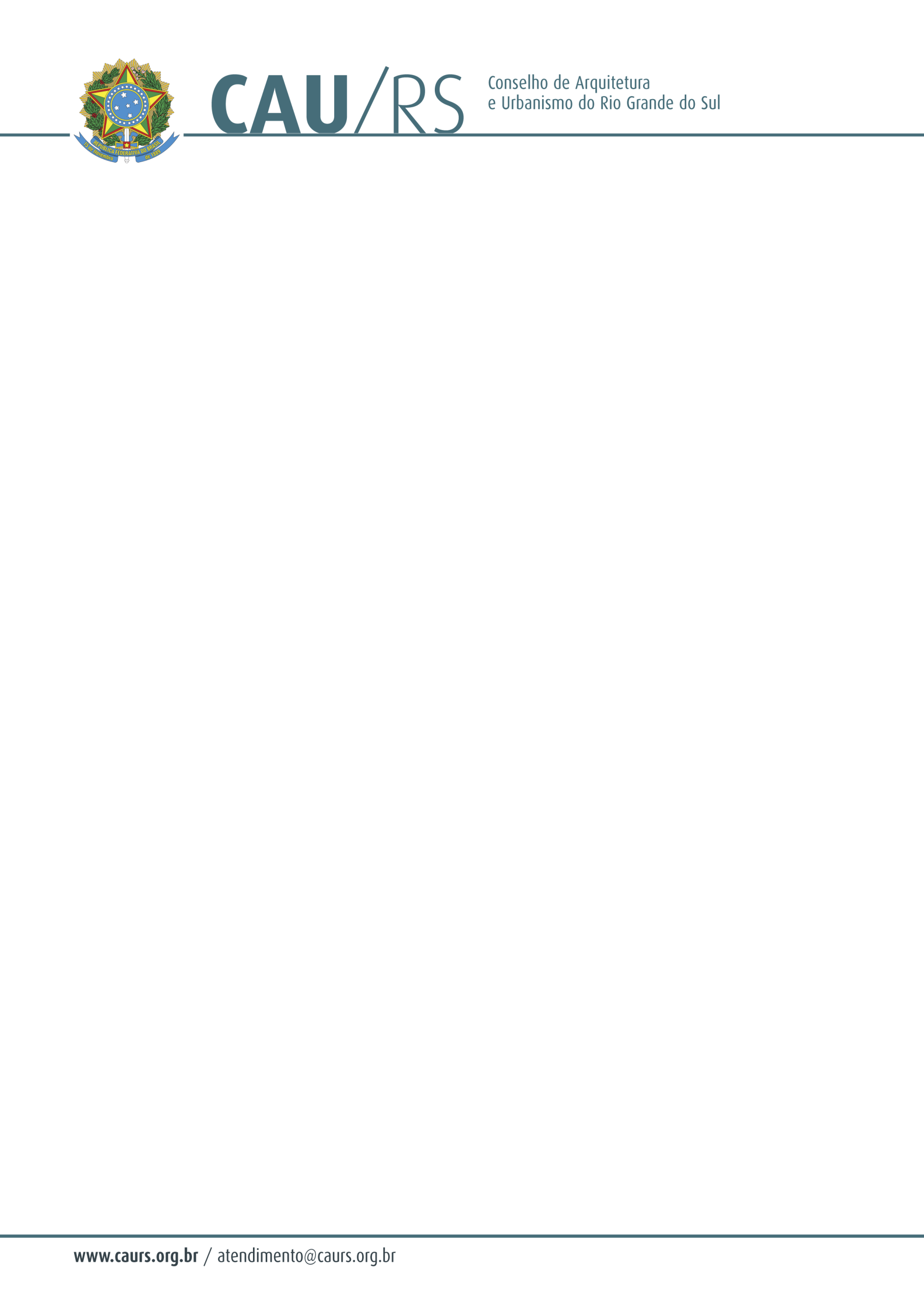 DELIBERAÇÃO DA COMISSÃO DE FINANÇAS DO CAU/RS Nº 03/2013,DE 08 DE JANEIRO DE 2013.Aprovou a aquisição de banners para utilização em eventos e para a sede do Conselho Arquitetura e Urbanismo do Rio Grande do Sul.A Comissão de Planejamento e Finanças  do Conselho de Arquitetura e Urbanismo do Rio Grande do Sul, no uso das suas atribuições legais, reuniu-se no dia 08 de janeiro de 2013, analisou e aprovou o processo administrativo nº 006/2013, que trata da aquisição de banners para utilização em eventos e para a sede do CAU/RS, pelo menor valor apresentado.Fausto Henrique SteffenCoordenador da Comissão de Planejamento e Finanças.